Zámer na prenájom nebytových priestorov majetku Trnavského samosprávneho kraja v správe Gymnázia Ivana Kupca HlohovecGymnázium Ivana Kupca v Hlohovci ako správca majetku vo vlastníctve Trnavského samosprávneho kraja  má zámer prenajať priestor v budove školy v zmysle § 9a ods. 9 písm. 6 zákona č. 446/2001 Z. z. o majetku vyšších územných celkov v znení neskorších predpisov (katastrálne územie Hlohovec, LV č. 2896, na parcele č. 526/3) za účelom  priameho nájmu je prenájom priestor na umiestnenie nápojového automatu na prízemí školy o výmere  2 m2.      	Predmet nájmu pozostáva z priestoru na umiestnenie nápojového automatu s prípojkou na dodávku pitnej vody a elektrickej energie. Vrátane spoločne užívaných priestorov  /vstupná chodba, vestibul/.    	 Kladieme dôraz na široký sortiment ponúkaných nápojov s predvoľbami a dostatočnou kapacitou pohárikov. Taktiež, aby súčasťou tohto automatu bol špeciálny filter na filtráciu vody. Požadujeme, aby bol automat s možnosťou bezkontaktnej platby (platobnou kartou, mobilným tel.,inteligentnými hodinkami, prípadne stravovacími kartami....)Predpokladaná doba nájmu je od 1.9.2023 do 30.6.2024Minimálna cena nájmu 39 € mes. Prenajímateľ nie je platca DPH.Ak v priebehu roka príde k zvýšeniu cien energií, dodatkom k zmluve sa upravia jednotlivé sadzby, čo záujemca berie na vedomie.Ponuka musí obsahovať:Identifikačné údaje záujemcu (meno, priezvisko, bydlisko alebo názov, sídlo, IČO)Súhlas záujemcu – fyzickej osoby so spracovaním osobných údajov na účely zámeru a uzatvorenia nájomnej zmluvypodmienkou účasti je, že uchádzač spĺňa kritéria (je oprávnený dodávať tovar, poskytovať službu) v zmysle zákona č.343/2015 Z.z. o verejnom obstarávaní a o zmene a doplnení niektorých zákonov v znení neskorších predpisov Zároveň musí predložiť zoznam konkrétneho ponúkaného sortimentu v nápojovom automateCenovú ponukuZáujemcovia môžu svoje ponuky zasielať na adresu:Gymnázium Ivana Kupca Komenského 13 920 01 Hlohovec v uzatvorených obálkach so spiatočnou adresou záujemcu a označený heslom s  názvom: „Zámer na priamy nájom-nápojový automat-neotvárať“, osobne alebo poštou. Posledný deň prijímania ponúk je do 24.8.2023 do 12,00 hod. (rozhodujúci je dátum doručenia ponuky, nie poštovej pečiatky). Každý záujemca môže predložiť iba jednu ponuku.   Pri výbere nájomcu sa bude prihliadať  na ponúkaný sortiment v nápojovom automate, cenovú ponuku, bezproblémovú prevádzku automatu a aj spokojnosť so spoluprácou. Aj záujemca predloží viacero ponúk, budú všetky jeho ponuky zo zámeru na prenájom vylúčené.	Nájomná zmluvy bude uzatvorená v zmysle príslušných ustanovení zákona č.116/1990 Zb.z. o nájme nebytových priestorov v znení neskorších predpisov a Občianskeho zákonníka. Uzatvorenie nájomnej zmluvy s víťazným záujemcom podlieha schváleniu Trnavským samosprávnym krajom. Vyhlasovateľ zámeru si vyhradzuje právo neprijať žiadnu z predložených ponúk.V Hlohovci, dňa 09.08.2023                                                                                                                                                                                RNDr. Karin Minarovská                                                                                    riaditeľka školy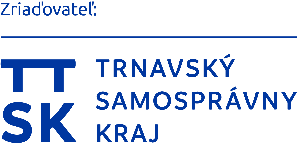 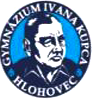 Gymnázium Ivana KupcaKomenského 13 | 920 01 Hlohovec | Slovenská republika